Colegio San Manuel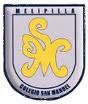 		Asignatura: Historia, Geografía y Ciencias Sociales 		Profesor: Carolina Bustamante Maldonado 		Curso: 2° año básico GUÍA N° 7 DE APOYO AL HOGAR NOMBRE: ______________________________________________FECHA ENTREGA FINAL: 26 junio  2020                                                Actividades a desarrollar Te invito a que veas este video        https://youtu.be/xDjPqnlKE-s https://www.youtube.com/watch?time_continue=20&v=EP3sh5fWXR4&feature=emb_title   AprendoTV - Ciencias Sociales 2°básico/ Capítulo 2Los pueblos originarios desarrollaron distintos modos de vida:Lee las siguientes páginas 62-63-64-65   Realiza un dibujo con el estilo de vida  a.- Nómada b.- Sedentario  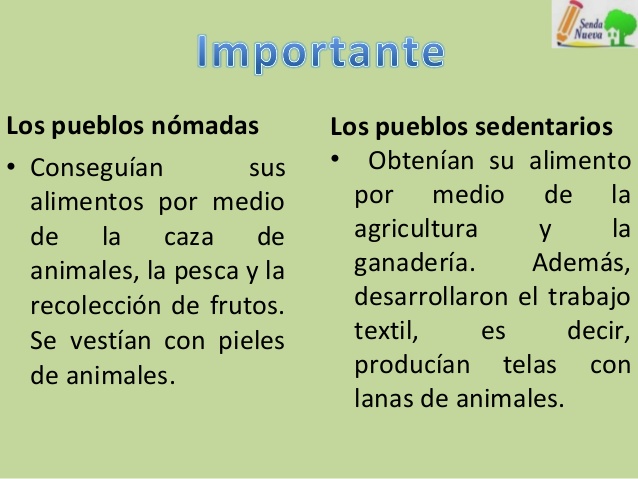 *Completa la ficha, y envía fotografía                                                                                   ÉXITO EN TU Trabajo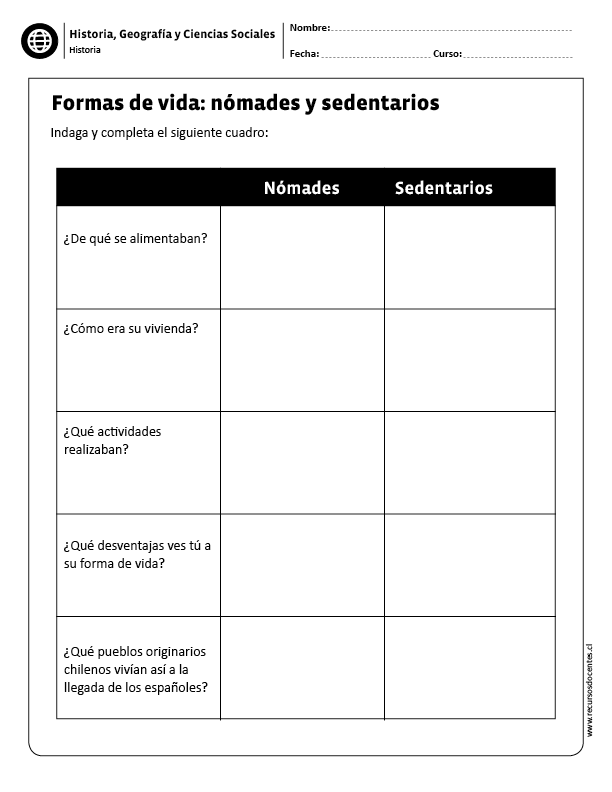 OBJETIVOS DE APRENDIZAJE:Clasificar  estilos de vida nómade y sedentariaHABILIDADES / DESTREZAS:Leer y comunicar información geográfica através de distintas herramientasINDICACIONES GENERALES: -Pide ayuda a un adulto para realizar este trabajo.-Busca un lugar tranquilo y luminoso para disponerte a trabajar. -Emplea lápiz grafito y de colores si es necesario.-Una vez finalizada la guía archívala para mostrársela a tu profesora cuando se reinicien las clases y enviar imagen , foto  del trabajo realizado a correo : carobustamante.sanmanuel@gmail.comCon los siguientes datos: nombre alumno guía n° y cursoINDICACIONES GENERALES: -Pide ayuda a un adulto para realizar este trabajo.-Busca un lugar tranquilo y luminoso para disponerte a trabajar. -Emplea lápiz grafito y de colores si es necesario.-Una vez finalizada la guía archívala para mostrársela a tu profesora cuando se reinicien las clases y enviar imagen , foto  del trabajo realizado a correo : carobustamante.sanmanuel@gmail.comCon los siguientes datos: nombre alumno guía n° y cursoPueblo nómada Pueblo sedentarioSe trasladaban de un lugar a otroSe quedaban en un lugar fijo